主催：大阪商工会議所共催：協同組合関西ファッション連合大阪商工会議所では、ファッション関連産業の新ビジネス創出を図るため、ファッション・デザインを横ぐしとした業界内外の企業連携を促進する「大阪ファッション産業振興フォーラム」を開催しています。今回は「MADE IN JAPANのチカラ」をテーマに講師をお招きし、MADE IN JAPANのものづくりや国内産地の特徴・魅力についてご講演いただきます。是非ご参加賜りますようご案内いたします。また同日、大阪・関西に活動拠点を置くイラストレーター・ファッション関連メーカー・服飾専門学校等が出展する「ファッション・イノベーション展」（事前申込不要）を開催いたします。合わせてお立ち寄りください。【日　　  時】　　令和２年２月１３日 （木）　１３：３０～１６：００【会　 　 場】　　オーガニックスペース　２F　２０３　（大阪市中央区南船場４-７-２１）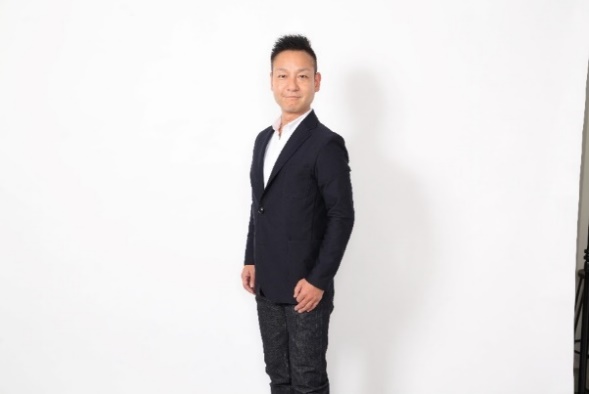 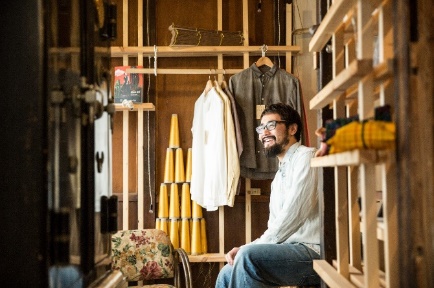 【参 加 費】　　　無料【申 込 み】　　　２月６日（木）　〆切○●下記ＦＡＸ申込書にてお申し込みください●○※開催の２営業日前を目安に参加証を送付いたしますので、当日受付にご提示ください。※参加証は、ＦＡＸでお申し込みの場合にはＦＡＸ、ＨＰからの場合はメールにてお送りします。【本件担当】大阪商工会議所 流通・サービス産業部　津村・柳田（TEL：06-6944-6493）…………………………………………＜切り取らずそのままお送り下さい＞…………………………………………ＦＡＸ：０６-６９４４-６５６５　   　　　　　　　　　　   大阪商工会議所 流通・サービス産業部行大阪ファッション産業振興フォーラム　第２回例会 （２月１３日開催）　参加申込書◆３名以上ご参加の場合は、本案内状をコピーしてご利用いただきますようお願いします。◆ご記入の情報は、本所からの各種連絡･情報提供（eメール含む）に利用するほか、登壇者と助成元の大阪府に参加者名簿として配付します。大阪ファッション産業振興フォーラム　第２回例会「MADE IN JAPANのチカラ」貴社・団体名参加者所属・役職ご芳名ご芳名①②ご住所[〒　　　－　　　　][〒　　　－　　　　][〒　　　－　　　　]ＴＥＬＦＡＸＥ－ｍａｉｌ